新北区九里小学交往互动式教案课题22《我们奇妙的世界》学科语文教时教时第一课时执教郭文洁班级三3日期日期5.27研究主题指向言说能力培养的教学策略研究指向言说能力培养的教学策略研究指向言说能力培养的教学策略研究指向言说能力培养的教学策略研究指向言说能力培养的教学策略研究指向言说能力培养的教学策略研究教学目标认识“呈、雕”等7个生字，会写“呈、幻”等11个生字，会写“奇幻、呈现”等词语。有感情地朗读课文，能说出课文是从哪几个方面写出天空的奇妙的。了解世界的奇妙，懂得留心观察身边的世界，激发热爱大自然的情感。认识“呈、雕”等7个生字，会写“呈、幻”等11个生字，会写“奇幻、呈现”等词语。有感情地朗读课文，能说出课文是从哪几个方面写出天空的奇妙的。了解世界的奇妙，懂得留心观察身边的世界，激发热爱大自然的情感。认识“呈、雕”等7个生字，会写“呈、幻”等11个生字，会写“奇幻、呈现”等词语。有感情地朗读课文，能说出课文是从哪几个方面写出天空的奇妙的。了解世界的奇妙，懂得留心观察身边的世界，激发热爱大自然的情感。认识“呈、雕”等7个生字，会写“呈、幻”等11个生字，会写“奇幻、呈现”等词语。有感情地朗读课文，能说出课文是从哪几个方面写出天空的奇妙的。了解世界的奇妙，懂得留心观察身边的世界，激发热爱大自然的情感。认识“呈、雕”等7个生字，会写“呈、幻”等11个生字，会写“奇幻、呈现”等词语。有感情地朗读课文，能说出课文是从哪几个方面写出天空的奇妙的。了解世界的奇妙，懂得留心观察身边的世界，激发热爱大自然的情感。认识“呈、雕”等7个生字，会写“呈、幻”等11个生字，会写“奇幻、呈现”等词语。有感情地朗读课文，能说出课文是从哪几个方面写出天空的奇妙的。了解世界的奇妙，懂得留心观察身边的世界，激发热爱大自然的情感。教学过程教学过程教学过程教学过程教学过程教学过程教学过程活动板块言说活动内容与呈现方式言说活动内容与呈现方式学生活动方式学生活动方式交流方式（预设、理答、追问等）交流方式（预设、理答、追问等）核心过程一、创设情境，感受世界奇妙1. 欣赏图片，你觉得这是一个怎样的世界？2. 今天这节课，就让我们走进这个奇妙的世界。二、梳理文脉，感知课文结构1.任务一：初读课文，关于这个奇妙的世界，课文是怎样概括的呢？找出可以概括文章的两句话。检查字词：雕饰 呈现 变幻 模型（教学“幻”字）余晖 光辉 光芒（理解词语）噼噼啪啪 翩翩起舞 振翅飞翔2.那课文又是从哪两个方面写出奇妙的呢？你能再找出关键句吗？3.任务二：那么天空和大地珍藏了些什么？请同学们默读课文，圈画出天空和大地的珍藏。4.作者在介绍天空和大地的时候，分别是按照什么顺序来写的？ 三、聚焦天空，发现奇妙之处1.天空珍藏的这些事物，其实是我们很常见的。就这样一些普普通通、常见的事物，我们能从哪里感受到奇妙有生命呢？2.以“水洼”为例，体会奇妙。我们看到的水洼，作者看到的却是什么？这面镜子里又能映射出哪些事物？3.任务三：用自己喜欢的方式，读读课文3-8小节。思考：你从哪里感受到奇妙的？圈画出关键词句，再读一读。4. 小结：作者在写这些事物的时候，就是展开了丰富的想象，把普通的事物写活了，赋予了它们生命，让我们感受到世界的奇妙。四、关注表达，了解写作方法任务四：小练笔：天空中还有哪些普通而又美的事物？写出他们奇妙。一、创设情境，感受世界奇妙1. 欣赏图片，你觉得这是一个怎样的世界？2. 今天这节课，就让我们走进这个奇妙的世界。二、梳理文脉，感知课文结构1.任务一：初读课文，关于这个奇妙的世界，课文是怎样概括的呢？找出可以概括文章的两句话。检查字词：雕饰 呈现 变幻 模型（教学“幻”字）余晖 光辉 光芒（理解词语）噼噼啪啪 翩翩起舞 振翅飞翔2.那课文又是从哪两个方面写出奇妙的呢？你能再找出关键句吗？3.任务二：那么天空和大地珍藏了些什么？请同学们默读课文，圈画出天空和大地的珍藏。4.作者在介绍天空和大地的时候，分别是按照什么顺序来写的？ 三、聚焦天空，发现奇妙之处1.天空珍藏的这些事物，其实是我们很常见的。就这样一些普普通通、常见的事物，我们能从哪里感受到奇妙有生命呢？2.以“水洼”为例，体会奇妙。我们看到的水洼，作者看到的却是什么？这面镜子里又能映射出哪些事物？3.任务三：用自己喜欢的方式，读读课文3-8小节。思考：你从哪里感受到奇妙的？圈画出关键词句，再读一读。4. 小结：作者在写这些事物的时候，就是展开了丰富的想象，把普通的事物写活了，赋予了它们生命，让我们感受到世界的奇妙。四、关注表达，了解写作方法任务四：小练笔：天空中还有哪些普通而又美的事物？写出他们奇妙。1.自主交流对世界的看法2.齐读课题。1.学生思考：全文是围绕哪两句话来写的？课文又是从哪两方面写出奇妙的？2.默读课文，找出文章的关键句，一边默读，一边圈画出天空和大地的珍藏。3.学生思考：作者在介绍天空和大地的时候，分别是按照什么顺序来写的？1.利用图片，学生展开想象，理解这面镜子里藏着整个世界，体会“奇妙”。2.小组合作讨论，主动说明自己从哪些关键词句中体会“奇妙”。3.配乐朗读课文3-8小节。学生自主仿写，交流。1.自主交流对世界的看法2.齐读课题。1.学生思考：全文是围绕哪两句话来写的？课文又是从哪两方面写出奇妙的？2.默读课文，找出文章的关键句，一边默读，一边圈画出天空和大地的珍藏。3.学生思考：作者在介绍天空和大地的时候，分别是按照什么顺序来写的？1.利用图片，学生展开想象，理解这面镜子里藏着整个世界，体会“奇妙”。2.小组合作讨论，主动说明自己从哪些关键词句中体会“奇妙”。3.配乐朗读课文3-8小节。学生自主仿写，交流。预设：这是一个奇妙/美丽/五彩缤纷的世界。预设：这是一个奇妙的世界，一切看上去都是有生命的。追问：文章中还有和它意思相同的一句话，你还能找到吗？预设：余晖是傍晚时看到的。追问：注意“晖”这个字的偏旁。总结：我们通过联系生活、观察字形特点，往往就能帮助我们理解词语呢！预设：太阳、余晖部分追问：除了颜色的变化，还有哪些字词能让你感受到奇妙？引导注意词组“像大火球一样升起来了”“涂上”。预设：云彩、雨点部分追问：你见到过云彩奇妙的形状吗？“告诉我们”换成“我们知道”吗？追问：雨点是怎样落到大地上的？评价：从理解文章后的角度评价学生的朗读。交流后，引导学生从“奇妙有生命”的角度进行评价。预设：这是一个奇妙/美丽/五彩缤纷的世界。预设：这是一个奇妙的世界，一切看上去都是有生命的。追问：文章中还有和它意思相同的一句话，你还能找到吗？预设：余晖是傍晚时看到的。追问：注意“晖”这个字的偏旁。总结：我们通过联系生活、观察字形特点，往往就能帮助我们理解词语呢！预设：太阳、余晖部分追问：除了颜色的变化，还有哪些字词能让你感受到奇妙？引导注意词组“像大火球一样升起来了”“涂上”。预设：云彩、雨点部分追问：你见到过云彩奇妙的形状吗？“告诉我们”换成“我们知道”吗？追问：雨点是怎样落到大地上的？评价：从理解文章后的角度评价学生的朗读。交流后，引导学生从“奇妙有生命”的角度进行评价。板书设计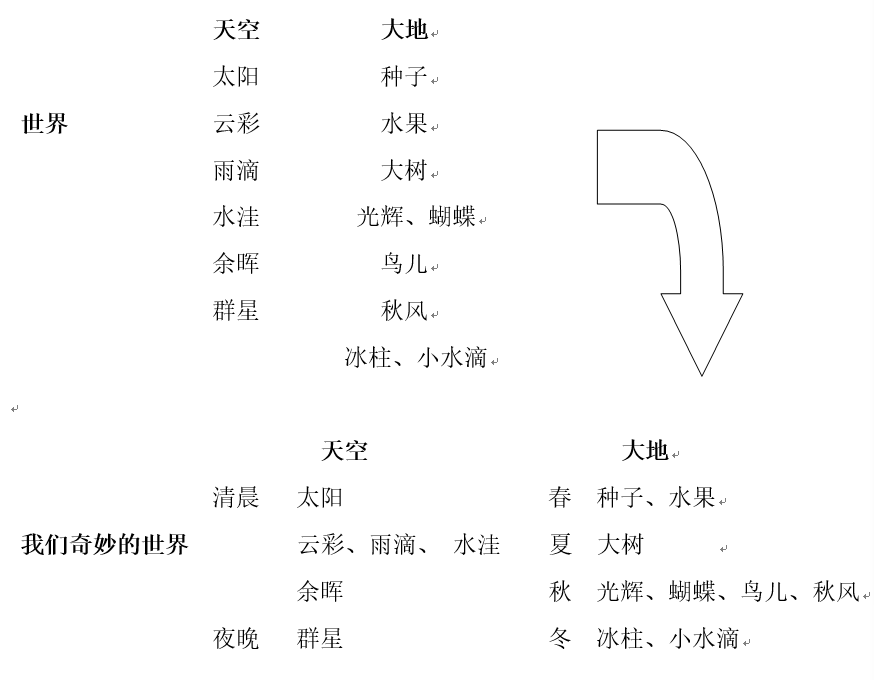 “智慧言说”课堂的反思与重建